ПОЛОЖЕНИЕ № 154о проведении краевого фестиваля по зимнему триатлону «Дерсу-Узала»Общие положенияКраевой фестиваль зимнего триатлона «Дерсу-Узала» (далее – Фестиваль), проводится согласно календарному плану официальных физкультурных мероприятий и спортивных мероприятий Приморского края на 2024 год.Фестиваль проводятся в целях:- пропаганды физической культуры и спорта среди населения Приморского края;- пропаганды здорового образа жизни среди населения Приморского края;- популяризация триатлона, лыжных гонок, бега и велоспорта, как эффективных средств оздоровления населения города и края;- привлечение жителей города и края к массовым любительским соревнованиям;- обмен опытом между спортсменами;- формирование среды для развития и проведения соревнований по триатлону.Место и сроки проведенияФестиваль проводится 09 – 10 марта 2024 года в Приморском крае, г. Арсеньев, трасса лыжного клуба «Синегорье», район СБ «Салют».Руководство проведением ФестиваляОбщее руководство проведением Фестиваля осуществляется Министерством физической культуры и спорта Приморского края. Непосредственное проведение Фестиваля возлагается на РОО «Федерация триатлона Приморского края».Главный судья Фестиваля Мишина Ольга Александровна, г. Владивосток. Главный секретарь, Абросимова Екатерина, г. Владивосток.Директор гонки, Кольцов Сергей, г. Владивосток.Требования к участникам и условия их допускаК участию в Фестивале допускаются жители Приморского края всех возрастной категории, не имеющие противопоказаний по состоянию здоровья, прошедшие предварительную регистрацию.На регистрации, при получении стартового номера, участник Фестиваля предъявляет документ удостоверений личность, медицинской справку о допуске к участию в Фестивале, страховку, согласие на обработку персональных данных.Участники разделяются по возрастным группам:Программа ФестиваляУсловия подведения итоговФестиваль проводятся согласно действующим Правилам Фестиваля по триатлону, утвержденным приказом Министерства спорта России от 11.08.2017 № 743, с изменениями, внесенными приказами Минспорта России от 24.01.2018 № 56, от 20.12.2018 № 1063. НаграждениеУчастники, занявшие 1, 2, 3 места в каждой возрастной группе, награждаются медалями и грамотами Министерства физической культуры и спорта Приморского края.Эстафетные команды в триатлоне, занявшие 1, 2, 3 места, награждаются медалями и грамотами Министерства физической культуры и спорта Приморского края. Участники всех возрастных категорий, по окончании дистанции, получают медаль финишера Министерства физической культуры и спорта Приморского края.Условия финансированияРасходы по организации и проведению Фестиваля осуществляется за счет средств региональной общественной организации «Федерация триатлона Приморского края» в соответствии с утвержденной сметой, РОО Федерации триатлона Приморского края.Обеспечение безопасности участниковФестиваль проводится на спортивных сооружениях, отвечающих требованиям соответствующих нормативных правовых актов, действующих на территории Приморского края и направленных на обеспечение общественного порядка и безопасности участников и зрителей, а также при условии наличия актов готовности физкультурного или спортивного сооружения к проведению мероприятий, утверждаемых в установленном порядке.Проводящая организация обеспечивает исполнение постановления правительства от 18.04.2014 № 353 «Об утверждении правил обеспечения безопасности при проведении официальных спортивных мероприятиях в части обязанностей организатора (п.19 постановления)Проведение Фестиваля осуществляется в соответствии с Регламентом по организации и проведению официальных физкультурных и спортивных мероприятий на территории Российской Федерации в условиях сохранения рисков распространения COVID19, разработанным на основании постановления Главного государственного санитарного врача Российской Федерации от 22.05.2020 № 15 «Об утверждении санитарно- эпидемиологических правил СП 3.1.3597-20 «Профилактика новой коронавирусной инфекции (COVID-19)» и утвержденным Министром спорта Российской Федерации и Главным государственным санитарным врачом Российской Федерации 31.07.2020 с дополнениями и изменениями, утвержденными Министром спорта Российской Федерации 06.08.2020 г. и Главным государственным санитарным врачом Российской Федерации 19.08.2020 г.Ответственные исполнители: руководители спортивных сооружений, главный судья Фестиваля.Страхование участниковУчастие в Фестивале осуществляется только при наличии подтверждающих документов о страховании жизни и здоровья от несчастных случаев на каждого участника Фестиваля.Страхование участников осуществляется за счет командирующих организаций.Подача заявок на участиеРегистрация участников проводится на ресурсе https://orgeo.ru по ссылке зимний триатлон «Дерсу Узала» до 07 марта 2024 года.Выдача стартовых номеров будет производится в день Фестиваля согласно настоящего Положения.Участник считается зарегистрированным, подавший заявку на сайте www.orgeo.ru и оплативший стартовый взнос.Данное положение является официальным вызовом на Фестиваль.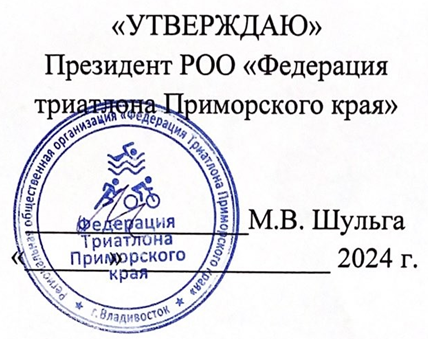 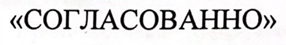 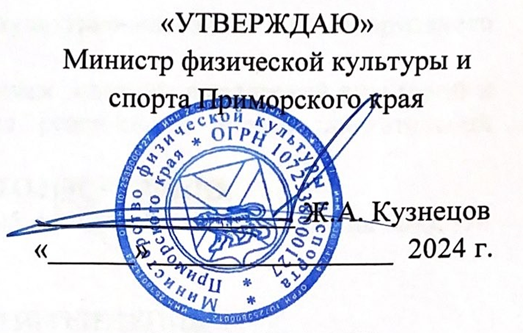 Личные соревнованияБегВелосипедный этапЛыжная гонкаМл.Юноши, мл.девушки (2014 г.р. и мо-ложе)1 км2 км2 кмЮноши и девушки 11-12 лет (2013-2012 г.р.)2 км3 км3 кмЮноши и девушки 13-14 лет (2011-2010 г.р.)2 км3 км3 кмЮноши и девушки 15-17 лет (2009-2007 гр.)2 км3 км3 кмМужчины 18-29 лет (2006-1995 г.р.)4 км6 км6 кмМужчины 30-39 лет (1994-1985г.р.)4 км6 км6 кмМужчины 40-49 лет (1984-1975 г.р.)4 км6 км6 кмМужчины 50-59 лет (1974-1965 г.р.)4 км6 км6 кмМужчины 60 лет и старше (1964 г.р. и старше)4 км6 км6 кмЖенщины 18-29 лет (2006-1995 г.р.)4 км6 км6 кмЖенщины 30-39 лет (1994-1985г.р.)4 км6 км6 кмЖенщины 40-49 лет (1984-1975 г.р.)4 км6 км6 кмЖенщины 50-59 лет (1974-1965 г.р.)4 км6 км6 кмЖенщины 60 лет и старше (1964 г.р. и старше) 4 км6 км6 кмСмешанная эстафета 3 человекаБегВелосипедный этапЛыжная гонкаМужчины и женщины с 18 лет и старше (2006 г.р. и старше)4 км6 км6 км09.03.2024 (суббота), территория базы лыжного клуба «Синегорье, Приморский край, г. Арсеньев, район спортивной базы «Салют»09.03.2024 (суббота), территория базы лыжного клуба «Синегорье, Приморский край, г. Арсеньев, район спортивной базы «Салют»10:00-20:00Самостоятельное прибытие и размещение участников фестиваля.10.03.2024 (воскресенье), территория базы лыжного клуба «Синегорье, Приморский край, г. Арсеньев, район спортивной базы «Салют»10.03.2024 (воскресенье), территория базы лыжного клуба «Синегорье, Приморский край, г. Арсеньев, район спортивной базы «Салют»05:00-05:30Владивосток СК «Олимпиец», Погрузка снаряжения в транспорт, рассадка всех участников в автобусе.05:30Отправление автобуса по маршруту Владивосток СК «Олимпиец» - г. Арсеньев, трасса лыжного клуба «Синегорье», СБ «Салют»06:00-06:10Остановка «Двойка», район самолёта, г. Артём06:50-07:00Остановка на развязке район заправки Газпром, г. Уссурийск10:00Прибытие к месту Фестиваля, трасса лыжного клуба «Синегорье» 10:00-11:00Выдача стартовых номеров, регистрация участников, административное здание ЛК «Синегорье»10:00-11:00Открыта транзитная зона для выдачи инвентаря взрослых категорий (2006 г.р. и старше). Дистанция 4 км + 6км + 6км11:20-11:40Предстартовый брифинг для участников Фестиваля в зоне старта11:45-11:55Торжественное открытие Фестиваля12:00 Старт участников взрослых категорий 2006 г.р. и старше13:30-13:40 Открыта транзитная зона для выдачи инвентаря взрослых категорий (2006 г.р. и старше)13:30-13:40Предстартовый брифинг для младших возрастных категорий, 2007 г.р. и младше13:45-14:15Открыта транзитная зона для постановки инвентаря для младших возрастных категорий 2007 г.р. и младше14:30Старт участников триатлона 2007 г.р. и младше и участников массового забега на лыжах	15:45-16:00Открыта транзитная зона для выдачи инвентаря16:10Награждение призеров и победителей, закрытие Фестиваля16:30-17:00Погрузка снаряжения в транспорт, рассадка в автобус17:00Отправление автобуса по маршруту г. Арсеньев, трассы лыжного клуба «Синегорье» - Владивосток СК «Олимпиец» 16:00-23:00Демонтаж площадок Фестиваля